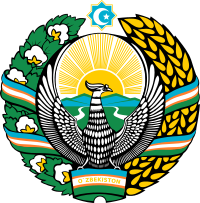 O’zbekiston Respublikasi xalq ta’limi vazirligi  Navoiy  viloyati  Qiziltepa tuman  xalq ta’limi bo’limiga  qarashli 30- umumiy  o’rta  ta’lim maktab  11-SINFfanidan 11-sinfInformatika va axborot texnologiyalari fanidan   testlar   I chorak101.Fan: Informatika va axborot texnologiyalari.N.Tayloqov, A.Ahmedov,M. Pardayeva,A.Abdug’aniyev,U.Mirsanov,qiyinchilik darajasi-1102.Fan: Informatika va axborot texnologiyalari.N.Tayloqov, A.Ahmedov,M. Pardayeva,A.Abdug’aniyev,U.Mirsanov,qiyinchilik darajasi-1103.Fan: Informatika va axborot texnologiyalari.N.Tayloqov, A.Ahmedov,M. Pardayeva,A.Abdug’aniyev,U.Mirsanov,qiyinchilik darajasi-1104.Fan: Informatika va axborot texnologiyalari.N.Tayloqov, A.Ahmedov,M. Pardayeva,A.Abdug’aniyev,U.Mirsanov,qiyinchilik darajasi-1105.Fan: Informatika va axborot texnologiyalari.N.Tayloqov, A.Ahmedov,M. Pardayeva,A.Abdug’aniyev,U.Mirsanov,qiyinchilik darajasi-1106.Fan: Informatika va axborot texnologiyalari.N.Tayloqov, A.Ahmedov,M. Pardayeva,A.Abdug’aniyev,U.Mirsanov,qiyinchilik darajasi-1107.Fan: Informatika va axborot texnologiyalari.N.Tayloqov, A.Ahmedov,M. Pardayeva,A.Abdug’aniyev,U.Mirsanov,qiyinchilik darajasi-1108.Fan: Informatika va axborot texnologiyalari.N.Tayloqov, A.Ahmedov,M. Pardayeva,A.Abdug’aniyev,U.Mirsanov,qiyinchilik darajasi-1109.Fan: Informatika va axborot texnologiyalari.N.Tayloqov, A.Ahmedov,M. Pardayeva,A.Abdug’aniyev,U.Mirsanov,qiyinchilik darajasi-1110.Fan: Informatika va axborot texnologiyalari.N.Tayloqov, A.Ahmedov,M. Pardayeva,A.Abdug’aniyev,U.Mirsanov,qiyinchilik darajasi-2111.Fan: Informatika va axborot texnologiyalari.N.Tayloqov, A.Ahmedov,M. Pardayeva,A.Abdug’aniyev,U.Mirsanov,qiyinchilik darajasi-2112.Fan: Informatika va axborot texnologiyalari.N.Tayloqov, A.Ahmedov,M. Pardayeva,A.Abdug’aniyev,U.Mirsanov,qiyinchilik darajasi-2113.Fan: Informatika va axborot texnologiyalari.N.Tayloqov, A.Ahmedov,M. Pardayeva,A.Abdug’aniyev,U.Mirsanov,qiyinchilik darajasi-1114.Fan: Informatika va axborot texnologiyalari.N.Tayloqov, A.Ahmedov,M. Pardayeva,A.Abdug’aniyev,U.Mirsanov,qiyinchilik darajasi-1115.Fan: Informatika va axborot texnologiyalari.N.Tayloqov, A.Ahmedov,M. Pardayeva,A.Abdug’aniyev,U.Mirsanov,qiyinchilik darajasi-1116.Fan: Informatika va axborot texnologiyalari.N.Tayloqov, A.Ahmedov,M. Pardayeva,A.Abdug’aniyev,U.Mirsanov,qiyinchilik darajasi-1117.Fan: Informatika va axborot texnologiyalari.N.Tayloqov, A.Ahmedov,M. Pardayeva,A.Abdug’aniyev,U.Mirsanov,qiyinchilik darajasi-1118.Fan: Informatika va axborot texnologiyalari.N.Tayloqov, A.Ahmedov,M. Pardayeva,A.Abdug’aniyev,U.Mirsanov,qiyinchilik darajasi-1119.Fan: Informatika va axborot texnologiyalari.N.Tayloqov, A.Ahmedov,M. Pardayeva,A.Abdug’aniyev,U.Mirsanov,qiyinchilik darajasi-1 120.Fan: Informatika va axborot texnologiyalari.N.Tayloqov, A.Ahmedov,M. Pardayeva,A.Abdug’aniyev,U.Mirsanov,qiyinchilik darajasi-2121.Fan: Informatika va axborot texnologiyalari.N.Tayloqov, A.Ahmedov,M. Pardayeva,A.Abdug’aniyev,U.Mirsanov,qiyinchilik darajasi-1122.Fan: Informatika va axborot texnologiyalari.N.Tayloqov, A.Ahmedov,M. Pardayeva,A.Abdug’aniyev,U.Mirsanov,qiyinchilik darajasi-2123.Fan: Informatika va axborot texnologiyalari.N.Tayloqov, A.Ahmedov,M. Pardayeva,A.Abdug’aniyev,U.Mirsanov,qiyinchilik darajasi-3124.Fan: Informatika va axborot texnologiyalari.N.Tayloqov, A.Ahmedov,M. Pardayeva,A.Abdug’aniyev,U.Mirsanov,qiyinchilik darajasi-2125.Fan: Informatika va axborot texnologiyalari.N.Tayloqov, A.Ahmedov,M. Pardayeva,A.Abdug’aniyev,U.Mirsanov,qiyinchilik darajasi-2II chorak101.Fan: Informatika va axborot texnologiyalari.N.Tayloqov, A.Ahmedov,M. Pardayeva,A.Abdug’aniyev,U.Mirsanov,qiyinchilik darajasi-1102.Fan: Informatika va axborot texnologiyalari.N.Tayloqov, A.Ahmedov,M. Pardayeva,A.Abdug’aniyev,U.Mirsanov,qiyinchilik darajasi-2103.Fan: Informatika va axborot texnologiyalari.N.Tayloqov, A.Ahmedov,M. Pardayeva,A.Abdug’aniyev,U.Mirsanov,qiyinchilik darajasi-2104.Fan: Informatika va axborot texnologiyalari.N.Tayloqov, A.Ahmedov,M. Pardayeva,A.Abdug’aniyev,U.Mirsanov,qiyinchilik darajasi-3105.Fan: Informatika va axborot texnologiyalari.N.Tayloqov, A.Ahmedov,M. Pardayeva,A.Abdug’aniyev,U.Mirsanov,qiyinchilik darajasi-2106.Fan: Informatika va axborot texnologiyalari.N.Tayloqov, A.Ahmedov,M. Pardayeva,A.Abdug’aniyev,U.Mirsanov,qiyinchilik darajasi-3107.Fan: Informatika va axborot texnologiyalari.N.Tayloqov, A.Ahmedov,M. Pardayeva,A.Abdug’aniyev,U.Mirsanov,qiyinchilik darajasi-1108.Fan: Informatika va axborot texnologiyalari.N.Tayloqov, A.Ahmedov,M. Pardayeva,A.Abdug’aniyev,U.Mirsanov,qiyinchilik darajasi-3109.Fan: Informatika va axborot texnologiyalari.N.Tayloqov, A.Ahmedov,M. Pardayeva,A.Abdug’aniyev,U.Mirsanov,qiyinchilik darajasi-3110.Fan: Informatika va axborot texnologiyalari.N.Tayloqov, A.Ahmedov,M. Pardayeva,A.Abdug’aniyev,U.Mirsanov,qiyinchilik darajasi-3111.Fan: Informatika va axborot texnologiyalari.N.Tayloqov, A.Ahmedov,M. Pardayeva,A.Abdug’aniyev,U.Mirsanov,qiyinchilik darajasi-2112.Fan: Informatika va axborot texnologiyalari.N.Tayloqov, A.Ahmedov,M. Pardayeva,A.Abdug’aniyev,U.Mirsanov,qiyinchilik darajasi-1113.Fan: Informatika va axborot texnologiyalari.N.Tayloqov, A.Ahmedov,M. Pardayeva,A.Abdug’aniyev,U.Mirsanov,qiyinchilik darajasi-3114.Fan: Informatika va axborot texnologiyalari.N.Tayloqov, A.Ahmedov,M. Pardayeva,A.Abdug’aniyev,U.Mirsanov,qiyinchilik darajasi-2115.Fan: Informatika va axborot texnologiyalari.N.Tayloqov, A.Ahmedov,M. Pardayeva,A.Abdug’aniyev,U.Mirsanov,qiyinchilik darajasi-2116.Fan: Informatika va axborot texnologiyalari.N.Tayloqov, A.Ahmedov,M. Pardayeva,A.Abdug’aniyev,U.Mirsanov,qiyinchilik darajasi-2117.Fan: Informatika va axborot texnologiyalari.N.Tayloqov, A.Ahmedov,M. Pardayeva,A.Abdug’aniyev,U.Mirsanov,qiyinchilik darajasi-1118.Fan: Informatika va axborot texnologiyalari.N.Tayloqov, A.Ahmedov,M. Pardayeva,A.Abdug’aniyev,U.Mirsanov,qiyinchilik darajasi-2119.Fan: Informatika va axborot texnologiyalari.N.Tayloqov, A.Ahmedov,M. Pardayeva,A.Abdug’aniyev,U.Mirsanov,qiyinchilik darajasi-1120.Fan: Informatika va axborot texnologiyalari.N.Tayloqov, A.Ahmedov,M. Pardayeva,A.Abdug’aniyev,U.Mirsanov,qiyinchilik darajasi-1121.Fan: Informatika va axborot texnologiyalari.N.Tayloqov, A.Ahmedov,M. Pardayeva,A.Abdug’aniyev,U.Mirsanov,qiyinchilik darajasi-1122.Fan: Informatika va axborot texnologiyalari.N.Tayloqov, A.Ahmedov,M. Pardayeva,A.Abdug’aniyev,U.Mirsanov,qiyinchilik darajasi-2123.Fan: Informatika va axborot texnologiyalari.N.Tayloqov, A.Ahmedov,M. Pardayeva,A.Abdug’aniyev,U.Mirsanov,qiyinchilik darajasi-1124.Fan: Informatika va axborot texnologiyalari.N.Tayloqov, A.Ahmedov,M. Pardayeva,A.Abdug’aniyev,U.Mirsanov,qiyinchilik darajasi-1125.Fan: Informatika va axborot texnologiyalari.N.Tayloqov, A.Ahmedov,M. Pardayeva,A.Abdug’aniyev,U.Mirsanov,qiyinchilik darajasi-2III Chorak101.Fan: Informatika va axborot texnologiyalari.N.Tayloqov, A.Ahmedov,M. Pardayeva,A.Abdug’aniyev,U.Mirsanov,qiyinchilik darajasi-2102.Fan: Informatika va axborot texnologiyalari.N.Tayloqov, A.Ahmedov,M. Pardayeva,A.Abdug’aniyev,U.Mirsanov,qiyinchilik darajasi-2103.Fan: Informatika va axborot texnologiyalari.N.Tayloqov, A.Ahmedov,M. Pardayeva,A.Abdug’aniyev,U.Mirsanov,qiyinchilik darajasi-2104.Fan: Informatika va axborot texnologiyalari.N.Tayloqov, A.Ahmedov,M. Pardayeva,A.Abdug’aniyev,U.Mirsanov,qiyinchilik darajasi-1105.Fan: Informatika va axborot texnologiyalari.N.Tayloqov, A.Ahmedov,M. Pardayeva,A.Abdug’aniyev,U.Mirsanov,qiyinchilik darajasi-1106.Fan: Informatika va axborot texnologiyalari.N.Tayloqov, A.Ahmedov,M. Pardayeva,A.Abdug’aniyev,U.Mirsanov,qiyinchilik darajasi-2107.Fan: Informatika va axborot texnologiyalari.N.Tayloqov, A.Ahmedov,M. Pardayeva,A.Abdug’aniyev,U.Mirsanov,qiyinchilik darajasi-1108.Fan: Informatika va axborot texnologiyalari.N.Tayloqov, A.Ahmedov,M. Pardayeva,A.Abdug’aniyev,U.Mirsanov,qiyinchilik darajasi-1109.Fan: Informatika va axborot texnologiyalari.N.Tayloqov, A.Ahmedov,M. Pardayeva,A.Abdug’aniyev,U.Mirsanov,qiyinchilik darajasi-1110.Fan: Informatika va axborot texnologiyalari.N.Tayloqov, A.Ahmedov,M. Pardayeva,A.Abdug’aniyev,U.Mirsanov,qiyinchilik darajasi-2111.Fan: Informatika va axborot texnologiyalari.N.Tayloqov, A.Ahmedov,M. Pardayeva,A.Abdug’aniyev,U.Mirsanov,qiyinchilik darajasi-1112.Fan: Informatika va axborot texnologiyalari.N.Tayloqov, A.Ahmedov,M. Pardayeva,A.Abdug’aniyev,U.Mirsanov,qiyinchilik darajasi-1113.Fan: Informatika va axborot texnologiyalari.N.Tayloqov, A.Ahmedov,M. Pardayeva,A.Abdug’aniyev,U.Mirsanov,qiyinchilik darajasi-3114.Fan: Informatika va axborot texnologiyalari.N.Tayloqov, A.Ahmedov,M. Pardayeva,A.Abdug’aniyev,U.Mirsanov,qiyinchilik darajasi-3115.Fan: Informatika va axborot texnologiyalari.N.Tayloqov, A.Ahmedov,M. Pardayeva,A.Abdug’aniyev,U.Mirsanov,qiyinchilik darajasi-1116.Fan: Informatika va axborot texnologiyalari.N.Tayloqov, A.Ahmedov,M. Pardayeva,A.Abdug’aniyev,U.Mirsanov,qiyinchilik darajasi-1117.Fan: Informatika va axborot texnologiyalari.N.Tayloqov, A.Ahmedov,M. Pardayeva,A.Abdug’aniyev,U.Mirsanov,qiyinchilik darajasi-1118.Fan: Informatika va axborot texnologiyalari.N.Tayloqov, A.Ahmedov,M. Pardayeva,A.Abdug’aniyev,U.Mirsanov,qiyinchilik darajasi-1119.Fan: Informatika va axborot texnologiyalari.N.Tayloqov, A.Ahmedov,M. Pardayeva,A.Abdug’aniyev,U.Mirsanov,qiyinchilik darajasi-1120.Fan: Informatika va axborot texnologiyalari.N.Tayloqov, A.Ahmedov,M. Pardayeva,A.Abdug’aniyev,U.Mirsanov,qiyinchilik darajasi-1121.Fan: Informatika va axborot texnologiyalari.N.Tayloqov, A.Ahmedov,M. Pardayeva,A.Abdug’aniyev,U.Mirsanov,qiyinchilik darajasi-1122.Fan: Informatika va axborot texnologiyalari.N.Tayloqov, A.Ahmedov,M. Pardayeva,A.Abdug’aniyev,U.Mirsanov,qiyinchilik darajasi-3123.Fan: Informatika va axborot texnologiyalari.N.Tayloqov, A.Ahmedov,M. Pardayeva,A.Abdug’aniyev,U.Mirsanov,qiyinchilik darajasi-3124.Fan: Informatika va axborot texnologiyalari.N.Tayloqov, A.Ahmedov,M. Pardayeva,A.Abdug’aniyev,U.Mirsanov,qiyinchilik darajasi-3125.Fan: Informatika va axborot texnologiyalari.N.Tayloqov, A.Ahmedov,M. Pardayeva,A.Abdug’aniyev,U.Mirsanov,qiyinchilik darajasi-3IV Chorak101.Fan: Informatika va axborot texnologiyalari.N.Tayloqov, A.Ahmedov,M. Pardayeva,A.Abdug’aniyev,U.Mirsanov,qiyinchilik darajasi-1102.Fan: Informatika va axborot texnologiyalari.N.Tayloqov, A.Ahmedov,M. Pardayeva,A.Abdug’aniyev,U.Mirsanov,qiyinchilik darajasi-1103.Fan: Informatika va axborot texnologiyalari.N.Tayloqov, A.Ahmedov,M. Pardayeva,A.Abdug’aniyev,U.Mirsanov,qiyinchilik darajasi-3104.Fan: Informatika va axborot texnologiyalari.N.Tayloqov, A.Ahmedov,M. Pardayeva,A.Abdug’aniyev,U.Mirsanov,qiyinchilik darajasi-3105.Fan: Informatika va axborot texnologiyalari.N.Tayloqov, A.Ahmedov,M. Pardayeva,A.Abdug’aniyev,U.Mirsanov,qiyinchilik darajasi-3106.Fan: Informatika va axborot texnologiyalari.N.Tayloqov, A.Ahmedov,M. Pardayeva,A.Abdug’aniyev,U.Mirsanov,qiyinchilik darajasi-3107.Fan: Informatika va axborot texnologiyalari.N.Tayloqov, A.Ahmedov,M. Pardayeva,A.Abdug’aniyev,U.Mirsanov,qiyinchilik darajasi-2108.Fan: Informatika va axborot texnologiyalari.N.Tayloqov, A.Ahmedov,M. Pardayeva,A.Abdug’aniyev,U.Mirsanov,qiyinchilik darajasi-2109.Fan: Informatika va axborot texnologiyalari.N.Tayloqov, A.Ahmedov,M. Pardayeva,A.Abdug’aniyev,U.Mirsanov,qiyinchilik darajasi-2110.Fan: Informatika va axborot texnologiyalari.N.Tayloqov, A.Ahmedov,M. Pardayeva,A.Abdug’aniyev,U.Mirsanov,qiyinchilik darajasi-1111.Fan: Informatika va axborot texnologiyalari.N.Tayloqov, A.Ahmedov,M. Pardayeva,A.Abdug’aniyev,U.Mirsanov,qiyinchilik darajasi-1112.Fan: Informatika va axborot texnologiyalari.N.Tayloqov, A.Ahmedov,M. Pardayeva,A.Abdug’aniyev,U.Mirsanov,qiyinchilik darajasi-1113.Fan: Informatika va axborot texnologiyalari.N.Tayloqov, A.Ahmedov,M. Pardayeva,A.Abdug’aniyev,U.Mirsanov,qiyinchilik darajasi-1114.Fan: Informatika va axborot texnologiyalari.N.Tayloqov, A.Ahmedov,M. Pardayeva,A.Abdug’aniyev,U.Mirsanov,qiyinchilik darajasi-1115.Fan: Informatika va axborot texnologiyalari.N.Tayloqov, A.Ahmedov,M. Pardayeva,A.Abdug’aniyev,U.Mirsanov,qiyinchilik darajasi-1116.Fan: Informatika va axborot texnologiyalari.N.Tayloqov, A.Ahmedov,M. Pardayeva,A.Abdug’aniyev,U.Mirsanov,qiyinchilik darajasi-1117.Fan: Informatika va axborot texnologiyalari.N.Tayloqov, A.Ahmedov,M. Pardayeva,A.Abdug’aniyev,U.Mirsanov,qiyinchilik darajasi-1118.Fan: Informatika va axborot texnologiyalari.N.Tayloqov, A.Ahmedov,M. Pardayeva,A.Abdug’aniyev,U.Mirsanov,qiyinchilik darajasi-2119.Fan: Informatika va axborot texnologiyalari.N.Tayloqov, A.Ahmedov,M. Pardayeva,A.Abdug’aniyev,U.Mirsanov,qiyinchilik darajasi-2120.Fan: Informatika va axborot texnologiyalari.N.Tayloqov, A.Ahmedov,M. Pardayeva,A.Abdug’aniyev,U.Mirsanov,qiyinchilik darajasi-1121.Fan: Informatika va axborot texnologiyalari.N.Tayloqov, A.Ahmedov,M. Pardayeva,A.Abdug’aniyev,U.Mirsanov,qiyinchilik darajasi-2122.Fan: Informatika va axborot texnologiyalari.N.Tayloqov, A.Ahmedov,M. Pardayeva,A.Abdug’aniyev,U.Mirsanov,qiyinchilik darajasi-1123.Fan: Informatika va axborot texnologiyalari.N.Tayloqov, A.Ahmedov,M. Pardayeva,A.Abdug’aniyev,U.Mirsanov,qiyinchilik darajasi-1124.Fan: Informatika va axborot texnologiyalari.N.Tayloqov, A.Ahmedov,M. Pardayeva,A.Abdug’aniyev,U.Mirsanov,qiyinchilik darajasi-1Ushbu  informatika  fanidan tuzilgan test varianti O‘zbekiston Respublikasi Vazirlar Mahkamasining 2017-yil 6- apreldagi 187-son qarori bilan tasdiqlangan umumiy o‘rta ta’limning davlat ta’lim standarti hamda umumiy o‘rta ta’limning  11- sinf – Informatika  va AT  fani bo‘yicha malaka talablari asosida tuzilgan bo‘lib, Test tuzishda Davlat Ta`lim Standartlariga mos  bo`lgan 11- sinf Informatika   darsligidan, mavzulashtirilgan testlardan foydalanilgan. O`quvchilardan monitoring olish uchun barcha talablarga javob beradi.Test savollari DTS asosida tuzilgan.Metodbirlashma  rahbari:                                                           H. Sharipova. A’zolari: Fizika informatika fani  o’qituvchisi:                                           J.Saidov                                                                                                     S.    Norova                                                                Matematika  fani  o’qituvchisi:                                                           U.  Jo’rayevaKompyuter ekranida paydo bo’ladigan tasvirlar  qaysi qurilma yordamida yaratiladiVideo karta                                                                                                                             To’g’ri javobMonitorVideoprotsessorDispleyMinitor so’zining ma’nosini  tipingKuzatish,  nazorat                                                                                                                  To’g’ri javobTasvilamoqGrafik qurilmaEkranDispley ekranidagi satrlar  va  ustunlar  kesishgan joy qanday ataladi?Piksel                                                                                                                                      To’g’ri javobYacheykaVectorTo’g’ri javob yo’qAsosiy ranglar ko’rsatilgan  qatorni toping.Qizil, yashil, ko’k                                                                                                                  To’g’ri javobQizil sariq ko’kKo’k, sariq, yashilQizil, sariq, yashilKompyuter grafikasi  nimaning tasvirini yaratishga qarab necha turga bo’linadi?3                                                                                                                                             To’g’ri javob425Yaratish  usuliga ko’ra kompyuter grafikasi necha  turga bo’linadi va qaysilar?2 ga     2D va 3D                                                                                                                    To’g’ri javob2 ga     3D va 4D3 ga    2D, 3D va 4DTo’g’ri javob yo’qQog’ozga chop etiladigan xujjatlar qaysi guruhga mansub 2D                                                                                                                                         To’g’ri javob3D4D5DVirtual so’zining ma]nosi qanday? Xayoliy                                                                                                                                 To’g’ri javobHayotiyKelajakRealIkki o’lchamli kompyuter grafikasi necha turga bilinadi? 3                                                                                                                                             To’g’ri javob245Lotin tilidan kirib kelgan bo’lib” xaskash, omoch” degan ma’noni anglatuvchi so’z  qaysi?rastr                                                                                                                                         To’g’ri javobVectorFractalPikselRastrli tasvirning o’lchami nima?Ustunlar va satrlar soni                                                                                                           To’g’ri javobUstunlar soniSatrlar soniUzunlik birligiRastr zichligi nimada o’lchanadi? dpi                      To’g’ri javobDyumXolstBaytRastrli  grafikaning kamchiligini toping Uni saqlash  uchun kata xotira kerak                      To’g’ri javobSifatsizIshlash qiyinKata xotira kerakVektor grafikasining kamchiligi nimada? Fotosuuratlarni saqlashni iliji yo’q                      To’g’ri javobSifatsizIshlash qiyinKata xotira kerakLug’aviy ma’nosi maydalangan,  bo’lib chiqilgan degan so’z qaysi? fraktal                      To’g’ri javobVector rastrPikselRastrFractal atamasi fanga qacho kirib kelgan?1975 yil                       To’g’ri javob1976 yil1875 yil1876 yilEng keng tarqalgan grafika qaysi? rastr                      To’g’ri javobVectorFractalBarchasi to’g’riFotoshop dasturi qaysi kompaniya tomonidan  yaratilganadobe                       To’g’ri javobMicrosoftPentiumMacintoshFotoshopning  ilk versiyasi qaysi yilda yaratilgan1990                       To’g’ri javob199119891992Fotoshop dasturining eng yangi versiyasi qanday nomlanadi? Adobe fotoshop    CC  2018                  To’g’ri javobAdobe fotoshop CS 2018Adobe fotoshop CC 2017Adobefotoshop CS 2017Photoshopning uskunalar panelida  qancha uskuna mavjud 70 tadan ortiq                      To’g’ri javob70 ta70 tadan kam65 taPhotoshopda nechta menu bor11 ta                        To’g’ri javob10 ta9 ta8 taPhotoshopning uskunakar panelida nechta tugma bor? 23 ta                      To’g’ri javob24 ta 20 ta21 taRassomlarning bo’yoqni aralashtirish ushun ishlatadigan taxtachasi qanday ataladi? palitra                      To’g’ri javobNavigatorGistagrammeTo’g’ri javob yo’qMasshtabni o’zgartirish imkonini beruvchi palitra qaysi?navigator                       To’g’ri javobGistagrammeInfoIstiriya Ctrl klavishi va sichqonchaning o’ng tugmasi birgalikda bosish natijasida nima sodir bo’ladi? Masshtab kattalashadi                      To’g’ri javobMasshtab kichiklashadiHechqanday o’zgarish sodir bo’lmaydiTo’g’ri  javob yo’qAlt tugmasini bosib  turgan holda sichqonchani bossak ….. bo’ladi Masshtab kichrayadi                    To’g’ri javobMasshtab kattalashadiHechqanday o’zgarish sodir bo’lmaydiTo’g’ri  javob yo’qYangi tasvir yaratish uchun qanday klavishlar borgakikda bosiladi? Ctrl+N                    To’g’ri javobCtrl+SAlt+NAlt+SMavjud tasvirlarni ochish uchun qaysi klavishlar birga bosiladi?Ctrl+O                     To’g’ri javobCtrl+SCtrl+NAlt+OPhotoshop dasturida qilingan ishlarni saqlash qanday amalga oshiriladi? Ctrl+S                    To’g’ri javobCtrl+NCtrl+OAlt+SPhotoshop dasturiga qilingan ishlarni yangi nom bilan saqlash qanday amalga oshiriladi?Ctrl+shift+S                     To’g’ri javobCtrl+SShift+SAlt+shift+SRastrli tascir jumlasidan olingan grafik formatlardan biri bu ….. nuqtalar o’rniga mos so’zni toping bmp                    To’g’ri javobGifTifJpejTasvirlarni almashtirish formati jumlasidan olingan, bir faylda bir nechta tasvirni saqlay oladigan format qaysi? Gif                    To’g’ri javobJpegBmpTiffTasvirni ajratib olish qaysi  klavish yordamida bajariladi?Ctrl+A                     To’g’ri javobCtrl+SCtrl+ OCtrl+DAjratilgan tasvirlarni bkor qilish uchun qaysi qo’shtugmalar bosiladi?Ctrl+D                     To’g’ri javobCtrl+ACtrl+ OCtrl+NAjratib olingan tasvirdan nusxa olish qanday amalga oshiriladi?Ctrl+C                     To’g’ri javobCtrl+ VCtrl+ NCtrl+ONusxalangan tasvirlarni tasviga qo’shish qanday amalga oshiriladi? Ctrl+V                    To’g’ri javobCtrl+ CCtrl+NCtrl+OQaysi uskuna yordamida tasvirlarni chegarasida fandan keskin ajralib turgan obyektlarni ajratib olishda  foydalaniladi? Мгнитное лссо                    To’g’ri javobГрафик лассоЛассоПрямолинийное лассоPhotoshopda sehrli tayoqchani tanlash uchu klavyaturadagi qaysi qo’sh tugmalar bosiladi?Ctrl+W                     To’g’ri javobBCDSurat olish nuqtasidan tasvirning ko’rinishi nima deb ataladi? perspektiva                    To’g’ri javobKo’rinishTasvirBo’sh  nuqtaErkin shakl o’zgartirishlar qaysi klavishlar yordamida amalga oshiriladi?  Ctrl+T                    To’g’ri javobCtrl+SCtrl+ NCtrl+OPhotoshopda bir vaqtning o’zida vechta qatlam bilan ishlash mumkin?50 dan ortiq                     To’g’ri javob65 ta 10  dan ortiq25 taQizil yashil va ko’k ranglar qo’shilishidan hosil bo’lgan tizim nomi qanday?  RGB                   To’g’ri javobSMYKHSBTo’g’ri javob yo’qRang turi rang to’yinganligi,  rang yorqinligi so’zlaridan  olingan tizim nomiHSB                     To’g’ri javobRGBSMYKTo’g’ri javob yo’qIliq ranglar qatorini topingQizg’ish, qovoqrang, sarg’ish, sariq                     To’g’ri javobSariq,ko’k, havorang yasilBinafsha, yashil, ko’kBarcha javoblar to’g’riSovuq ranglar qatirini toping Ko’k, yashil, binafsha,  havorang                  To’g’ri javobSariq,ko’k, havorang yasilBinafsha, yashil, ko’kBarcha javoblar to’g’riApparatlarda bog’liq bo’lmagan ranglarni qamrab olishi eng kata bo’lgan tizim qanday nomlanadi?Lab                    To’g’ri javobLightlessПлитраUbemRGB va SMYK ranglar tizimida nechta kanal bor cheksiz                    To’g’ri javob20 ta30 ta10 taPhotoshopda кисть карандаш ва линия yordamida qanday ish amalga ohiriladi.chizish                     To’g’ri javobBo’yashKesib olishO’chirishКисть  (mo’qalam) uskunasini tanlaganimizda tayyor mo’yqalamlarni tanlash uchun qaysi  belgiga murojaat qilamizA                     To’g’ri javobEGDКисть  (mo’qalam) uskunasini tanlaganimizda mo’yqalam diametrini va ko’rinishini tanlash uchun qaysi  belgiga murojaat qilamiz B                    To’g’ri javobAEGКисть  (mo’qalam) uskunasini tanlaganimizda mo’yqalam palitrasini ekranga chiqarish uchun qaysi  belgiga murojaat qilamizC                     To’g’ri javobADHКисть  (mo’qalam) uskunasini tanlaganimizda rasmdagi va mo’yqalam ranglarini aralashtirih tartibini tanlash  uchun qaysi  belgiga murojaat qilamizD                     To’g’ri javobEABКисть  (mo’qalam) uskunasini tanlaganimizda tanlash mo’yqalamda chizilgan tasvirning shaffofligini  uchun qaysi  belgiga murojaat qilamizE                     To’g’ri javobGHCКисть  (mo’qalam) uskunasini tanlaganimizda bo’yoqni surkash tartibidan purkash tartibiga o’tkazish uchun qaysi  belgiga murojaat qilamizH                     To’g’ri javobGEDTasvirlarga vector grafika elementlarini loylash uchun qaysi uskuna mavjud?перо                     To’g’ri javobКисть КарандашЛинияPhotoshopda geometrik shakllarni tasvirga joylash uchun nechta uskuna mavjud? 6 ta                     To’g’ri javob7 ta5 ta8 taChegaralari to’g’ri yoki egri chiziqli bo’lgan geometric shakl yaratiladigan uskuna qaysi?Пера                       To’g’ri javobСвободние пероПеро+Перо-Photoshopda chegaralari ixtiyoriy bo’lgan shakl yaratiladigan uskuna qaysi?Свободние перо     To’g’ri javobУголПеоо+Перо-Photoshopda qayn uskuna yaratilgan shakl chegarasida yangi tayanch nuqta qo’shadi.Перо +                     To’g’ri javobПеро-УголПероPhotoshopda qayn uskuna tasvirdagi mavjud   tayanch nuqta olib tashlaydi. пероғ                    To’g’ri javobПеро+УголПероPhotoshopda egri chiziqda burchak hosil qilish da ishlatiladigan uskunaугол                     To’g’ri javobПеро+Перо-ПероPhotoshopda tasvirga matn kiritishni tugallash uchun qaysi tugmadan foydalaniladi?Ctrl+enter                     To’g’ri javobCtrl+ endCtrl+eskCtrl+FPhotoshopda matnni bezash uchun qanday palitradan foydalaniladi?Стули                      To’g’ri javobЭффектиСимвольАбзац…… - bu HTML fayl kengaytmasida ega bo’lgan gipermatnli fayldir. Nuqtalar orniga mos so’zni topingWeb sahifa                     To’g’ri javobWeb saytWeb dizaynBrauzer….-bu bir nechta Web sahifalarni kompyuter tarmog’ida bitta manzilda birlashtirgan fayllar to’plamidirWeb sayt                     To’g’ri javobWeb sahifaDomenWWW…. Bu bror bir serverda joylashgan saytda olib boradigan manzildirdomen                     To’g’ri javobHostingWeb saytWeb dizayn….-bu Web sayt uchun joy uchun ajratib beruvchi xizmat turidirHosting                      To’g’ri javobDomenWeb dizaynWeb sayt…..bu yaratilgan Web saytlarda texnik ishlov berish va axborotlarni tazimli ravishda shakllantirishWeb dizayn                     To’g’ri javobHosting                      DomenWeb saytO’zbekiston Respublikasi xalq ta’limi vazirligining Web saytini tiping uzedu.uz                    To’g’ri javobgov.uznatlib.uzziyinet.uzWeb sayt yaratishni qanday usullarda amalga oshirish mumkinStatir, dinamik                     To’g’ri javobStaticDinamikTurli usullardaJava Skript da arifmetik amallardan math tabs(a) funksiyasining vazifasini aytingA sonning modulini hisoblaydi                     To’g’ri javobA sonning darajasini hisoblaydiA sondan kvadrat ildiz chiqaradiSinni kvadratga oshiradiJava Skript da arifmetik amallardan math pow (a,b) funksiyaning vazifasini topingA sonining b darajasini hisoblaydi                     To’g’ri javobA sonning modulini hisoblaydi                     A sonning darajasini hisoblaydiA sondan kvadrat ildiz chiqaradiJava Skript da arifmetik amallardan math sqrt (a) funksiyaning vazifasini topingA sondan kvadrat ildiz chiqaradi                     To’g’ri javobA sonining b darajasini hisoblaydi                A sonning modulini hisoblaydi                     A sonning darajasini hisoblaydiJava Skript da arifmetik amallardan math cos (a) funksiyaning vazifasini topingA      sonining cosinusini hisoblaydi                To’g’ri javobA sonining b darajasini hisoblaydi                    A sonning modulini hisoblaydi                     A sonning darajasini hisoblaydiMacromedia Flash 8 dasturining jihoz panelining selection Tool(V) jihozining vazifasini topingBir nechta shakl va belgilarni belgilashda foydalaniladi                     To’g’ri javobObyektni o’zgartirishda foydalaniladiTo’g’ri chiziq chizishda foydalaniladiRangni o’zgartirishda foydalaniladiMacromedia  flesh 8 dasturining jihoz panelining Free transform Tool(F) jihozining vazifasini topingObyektni o’zgartirishda foydalaniladi                     To’g’ri javobBir nechta shakl va belgilarni belgilashda foydalaniladiTo’g’ri chiziq chizishda foydalaniladiRangni o’zgartirishda foydalaniladiMacromedia  flesh 8 dasturining jihoz panelining Fill transform Tool(Q) jihozining vazifasini topingRangni  o’zgartirishda foydalaniladi                     To’g’ri javobBir nechta shakl va belgilarni belgilashda foydalaniladiTo’g’ri chiziq chizishda foydalaniladiObyektni o’zgartirishda foydalaniladi   Macromedia  flesh 8 dasturining jihoz panelining Line Tool(N) jihozining vazifasini topingTo’g’ri chiziq chizishda foydalaniladi                   To’g’ri javobRangni  o’zgartirishda foydalaniladi                     Bir nechta shakl va belgilarni belgilashda foydalaniladiObyektni o’zgartirishda foydalaniladi   Macromedia  flesh 8 dasturining jihoz panelining Pen Tool(P) jihozining vazifasini toping Har xil shakllarni chizishda foydalaniladi                    To’g’ri javobTo’g’ri chiziq chizishda foydalaniladi                  Rangni  o’zgartirishda foydalaniladi                     Bir nechta shakl va belgilarni belgilashda foydalaniladiMacromedia  flesh 8 dasturining jihoz panelining TextTool(T) jihozining vazifasini toping Matn yozishda foydalaniladi                    To’g’ri javobTo’g’ri chiziq chizishda foydalaniladi                   Rangni  o’zgartirishda foydalaniladi                     Bir nechta shakl va belgilarni belgilashda foydalaniladiMacromedia  flesh 8 dasturining jihoz panelining Oval Tool(O) jihozining vazifasini topingAylana va ellips chizishda foydalaniladi                     To’g’ri javobTo’g’ri chiziq chizishda foydalaniladi                   Rangni  o’zgartirishda foydalaniladi                     Bir nechta shakl va belgilarni belgilashda foydalaniladiMacromedia  flesh 8 dasturining jihoz panelining  Pesil Tool  jihozining vazifasini toping Rasmga har xil shakllar chizishda foydalaniladi                    To’g’ri javobTo’g’ri chiziq chizishda foydalaniladi                   Rangni  o’zgartirishda foydalaniladi                     Bir nechta shakl va belgilarni belgilashda foydalaniladiMacromedia  flesh 8 dasturida yaratilgan web sahifalarga tayyor rasmlarni joylashtirish uchun qaysi qo’sh tugmalardan foydalaniladi? Ctrl+R                    To’g’ri javobCtrl+LCtrl+UCtrl+HWeb-sahifalar orasida bog’lanish o’rnatilgan faylni qanday kengaytma bilan saqlash kerak?  .exe                   To’g’ri javob.xls.http.uz……. –bu ma’lumotlarni o’g’irlash ,yo’qotish ,soxtalashtirish,ruhsatsiz foydalanishva ko’paytirishning oldini olishga yo’naltirilgan tadbirlar majmuasidir . Nuqtalar o’rniga mos so’zni qo’ying.  Axborotni muhofazalash                   To’g’ri javobAxborot xavfsizligiMa’lumotlarni ochishBarchasi to’g’ri……. – bu foydalanish talablari asosida ma’lumotlarning yashirinligi,yaxlitligi va foydalanuvchanligini ta’minlashdir. Nuqtalar o’rniga mos so’zni qo’ying. Axborot xavfsizligi                                                                                          To’g’ri javobAxborotni muhofazalashMa’lumotlarni ochishBarchasi to’g’ri……. – bu tasodifan yoki xusumatli harakatlar natijasida begona shaxsga axborotning mazmunini ruhsatsiz oshkor etishdir. Nuqtalar o’rniga mos so’zni qo’ying. Ma’lumotlarni ochish                                                                                            To’g’ri javobAxborot xavfsizligiAxborotni muhofazalashBarchasi to’g’ri….. – foydalanuvchining tizimga o’zini tanitish jarayonidir .Nuqtalar o’rniga mos so’zni qo’ying.Identifikatsiya                                                                                                        To’g’ri javobAutentifikatsiyaAutorizatsiyaKlassifikatsiya……  -  foydalanuvchining to’g’riligi tekshiriladi va uning tizimda faoliyat olib borishida mumkin yoki mumkin emasligi belgilanadi . Nuqtalar o’rniga mos so’zni qo’ying. Autentifikatsiya                                                                                                                      To’g’ri javobIdentifikatsiya   AutorizatsiyaKlassifikatsiya……. – bu foydalanuvchiga tizim tomonidan berilgan huquqlar majmuasidir. Nuqtalar o’rniga mos so’zni qo’ying.Autorizatsiya                                                                                                                             To’g’ri javobAutentifikatsiyaIdentifikatsiyaKlassifikatsiyaAxborot xavfsizligini ta’minlashning eng soda va eng samarali usullaridan biri qaysi javobda berilgan?  Fayllarni ko’rinmas holatga keltirish                                                                              To’g’ri javobAntivirus dastur o’rnatishFayllarni arxivlashBarchasi to’g’riQaysi fan ma’lumotlarni himoya qilishni asrlar davomida yig’ilgan manbalari va usullariga xos qonuniyatlarini o’rganadi? Kriptologiya                                                                                                                           To’g’ri javobKonstantizmKriptotahlilKriptografiyaYagona interaktiv davlat xizmatlari portalining domenini toping.  my.gov.uz                                                                                                                              To’g’ri javobedu.uzaccd. UzZiyonet.uzO’z –o’zini ko’paytirib dasturning va xotiraning tizimli sahifaga kira oluvchi boshlang’ich dasturi qaysi?  Virus                                                                                                                                     To’g’ri javobAntivirusSpamFishingAntiviruslar necha turga bo’linadi?   4                                                                                                                                           To’g’ri javob325……. – dasturlar oldindan ma’lum bo’lgan virus belgilarini tahlil qilish orqali virus borligi ma’lumotini chiqaradi . Nuqtalar o’rniga mos so’zni qo’ying.   Detektor                                                                                                                            To’g’ri javob DoktorRevizorFiltr…….  – dasturlar shubhali harakatlarni tekshirib boradi va eng boshlang’ich holatida ya’ni ko’payishga ulgurmayaniqlaydi. Nuqtalar o’rniga mos so’zni qo’ying. Filtr                                                                                                                                     To’g’ri javob DoktorRevizorDetektor  …….  – dasturlar viruslarni topibgina qolmay, undan kompyuter dasturlarini xalos qiladi. Nuqtalar o’rniga mos so’zni qo’ying.  Doctor                                                                                                                                  To’g’ri javobRevizorDetektor  Filtr   